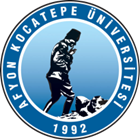 T.C.AFYON KOCATEPE ÜNİVERSİTESİSOSYAL BİLİMLER ENSTİTÜSÜT.C.AFYON KOCATEPE ÜNİVERSİTESİSOSYAL BİLİMLER ENSTİTÜSÜT.C.AFYON KOCATEPE ÜNİVERSİTESİSOSYAL BİLİMLER ENSTİTÜSÜT.C.AFYON KOCATEPE ÜNİVERSİTESİSOSYAL BİLİMLER ENSTİTÜSÜ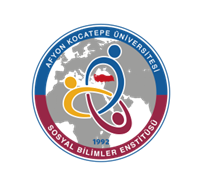 2022-2023 EĞİTİM-ÖGRETİM YILI BAHAR YARIYILI MALİYE ANABİLİM DALI MAL HUKUK TEZSİZ YL PROGRAMI HAFTALIK DERS PROGRAMI(MALİ HUKUK)2022-2023 EĞİTİM-ÖGRETİM YILI BAHAR YARIYILI MALİYE ANABİLİM DALI MAL HUKUK TEZSİZ YL PROGRAMI HAFTALIK DERS PROGRAMI(MALİ HUKUK)2022-2023 EĞİTİM-ÖGRETİM YILI BAHAR YARIYILI MALİYE ANABİLİM DALI MAL HUKUK TEZSİZ YL PROGRAMI HAFTALIK DERS PROGRAMI(MALİ HUKUK)2022-2023 EĞİTİM-ÖGRETİM YILI BAHAR YARIYILI MALİYE ANABİLİM DALI MAL HUKUK TEZSİZ YL PROGRAMI HAFTALIK DERS PROGRAMI(MALİ HUKUK)2022-2023 EĞİTİM-ÖGRETİM YILI BAHAR YARIYILI MALİYE ANABİLİM DALI MAL HUKUK TEZSİZ YL PROGRAMI HAFTALIK DERS PROGRAMI(MALİ HUKUK)2022-2023 EĞİTİM-ÖGRETİM YILI BAHAR YARIYILI MALİYE ANABİLİM DALI MAL HUKUK TEZSİZ YL PROGRAMI HAFTALIK DERS PROGRAMI(MALİ HUKUK)2022-2023 EĞİTİM-ÖGRETİM YILI BAHAR YARIYILI MALİYE ANABİLİM DALI MAL HUKUK TEZSİZ YL PROGRAMI HAFTALIK DERS PROGRAMI(MALİ HUKUK)2022-2023 EĞİTİM-ÖGRETİM YILI BAHAR YARIYILI MALİYE ANABİLİM DALI MAL HUKUK TEZSİZ YL PROGRAMI HAFTALIK DERS PROGRAMI(MALİ HUKUK)         GÜNLER         GÜNLER         GÜNLER         GÜNLER         GÜNLER         GÜNLER         GÜNLER         GÜNLERSaatCumartesiCumartesiPazar08:30ARAŞTIRMA YÖNTEMLERİ VE YAYIN ETİĞİ (PROF. DR. GÜLSÜM GÜRLER HAZMAN)(İİBF 115)ARAŞTIRMA YÖNTEMLERİ VE YAYIN ETİĞİ (PROF. DR. GÜLSÜM GÜRLER HAZMAN)(İİBF 115)YEREL YÖNETİMLER MALİYESİ (DOÇ. DR. İSMAİL CİĞERCİ)(İİBF 115)09:30ARAŞTIRMA YÖNTEMLERİ VE YAYIN ETİĞİ (PROF. DR. GÜLSÜM GÜRLER HAZMAN)(İİBF 115)ARAŞTIRMA YÖNTEMLERİ VE YAYIN ETİĞİ (PROF. DR. GÜLSÜM GÜRLER HAZMAN)(İİBF 115)YEREL YÖNETİMLER MALİYESİ (DOÇ. DR. İSMAİL CİĞERCİ)(İİBF 115)10:30ARAŞTIRMA YÖNTEMLERİ VE YAYIN ETİĞİ (PROF. DR. GÜLSÜM GÜRLER HAZMAN)(İİBF 115)ARAŞTIRMA YÖNTEMLERİ VE YAYIN ETİĞİ (PROF. DR. GÜLSÜM GÜRLER HAZMAN)(İİBF 115)YEREL YÖNETİMLER MALİYESİ (DOÇ. DR. İSMAİL CİĞERCİ)(İİBF 115)11:30SERVET VE HARCAMA VERGİLERİ ANALİZİ (DOÇ. DR. CEYDA KÜKRER MUTLU)(İİBF 115)SERVET VE HARCAMA VERGİLERİ ANALİZİ (DOÇ. DR. CEYDA KÜKRER MUTLU)(İİBF 115)VERGİ TEORİSİ ANALİZİ (PROF. DR. İSA SAĞBAŞ)(İİBF 115)13:00SERVET VE HARCAMA VERGİLERİ ANALİZİ (DOÇ. DR. CEYDA KÜKRER MUTLU)(İİBF 115)SERVET VE HARCAMA VERGİLERİ ANALİZİ (DOÇ. DR. CEYDA KÜKRER MUTLU)(İİBF 115)VERGİ TEORİSİ ANALİZİ (PROF. DR. İSA SAĞBAŞ)(İİBF 115)14:00SERVET VE HARCAMA VERGİLERİ ANALİZİ (DOÇ. DR. CEYDA KÜKRER MUTLU)(İİBF 115)SERVET VE HARCAMA VERGİLERİ ANALİZİ (DOÇ. DR. CEYDA KÜKRER MUTLU)(İİBF 115)VERGİ TEORİSİ ANALİZİ (PROF. DR. İSA SAĞBAŞ)(İİBF 115)15:00MALİ HUKUKTA GÜNCEL SORUNLAR (PROF. DR. İHSAN CEMİL DEMİR)(İİBF 115)MALİ HUKUKTA GÜNCEL SORUNLAR (PROF. DR. İHSAN CEMİL DEMİR)(İİBF 115)AB’DE VERGİSEL YAPI VE TÜRKİYE’NİN UYUMU (PROF. DR. KAMİL GÜNGÖR)(İİBF 115)16:00MALİ HUKUKTA GÜNCEL SORUNLAR (PROF. DR. İHSAN CEMİL DEMİR)(İİBF 115)MALİ HUKUKTA GÜNCEL SORUNLAR (PROF. DR. İHSAN CEMİL DEMİR)(İİBF 115)AB’DE VERGİSEL YAPI VE TÜRKİYE’NİN UYUMU (PROF. DR. KAMİL GÜNGÖR)(İİBF 115)17:00MALİ HUKUKTA GÜNCEL SORUNLAR (PROF. DR. İHSAN CEMİL DEMİR)(İİBF 115)MALİ HUKUKTA GÜNCEL SORUNLAR (PROF. DR. İHSAN CEMİL DEMİR)(İİBF 115)AB’DE VERGİSEL YAPI VE TÜRKİYE’NİN UYUMU (PROF. DR. KAMİL GÜNGÖR)(İİBF 115)